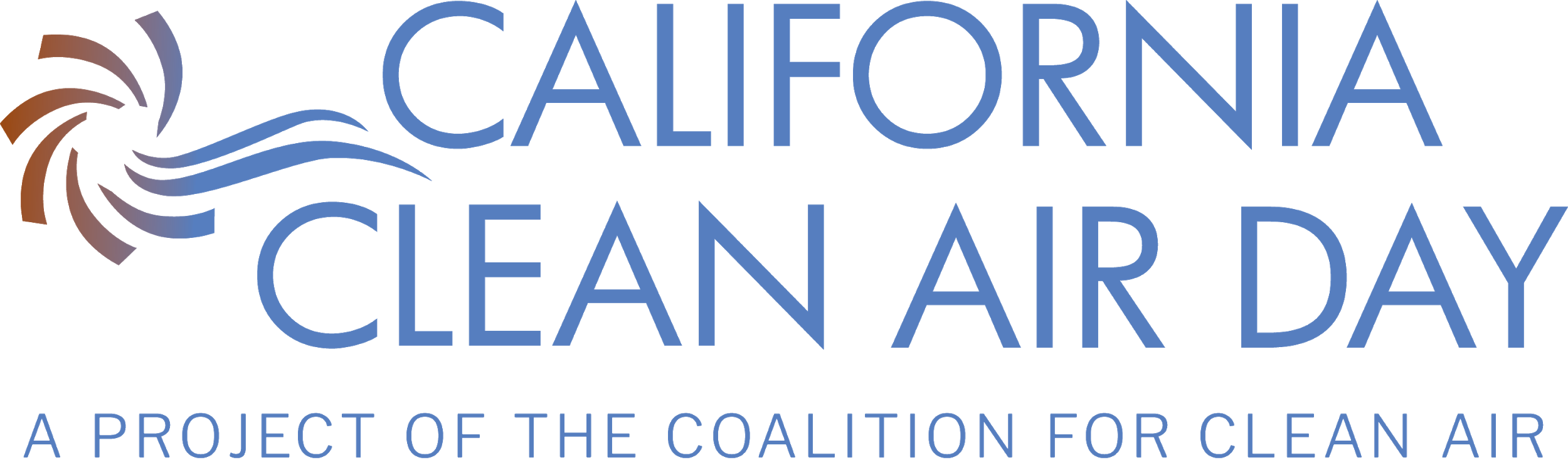 DRAFT RESOLUTION FOR California CitiesSupport for and Declaration of Clean Air Day Whereas, air pollution contributes to higher rates of cancer and heart and lung diseases, which adversely affect health; andWhereas,  California has some of the most polluted regions in the United States; andWhereas, it is vital that we protect the health and well-being of our residents, visitors, and workforce; andWhereas, emissions from vehicles, industry, and even household sources significantly affects the natural environment, air quality and well-being of residents, employees, and visitors of the City of XXXXX; andWhereas, individual actions such as not idling vehicles, walking or biking to work and school, carpooling, and conserving energy can directly improve air quality in our region; andWhereas, everyone can play a role; andWhereas, education about air quality can raise community awareness, encourage our community to develop better habits, and improve our community health; andWhereas, Californians will be joining together across the state to clear the air on October 3, 2018; andWhereas, the City of XXXXX  is committed to the health of our residents, workforce, visitors, and community at large;  andNow, therefore be it resolved, by the City of XXXXX that October 2, 2019 be declared “Clean Air Day” in the City, and Be it further resolved that we ask all City Department heads to determine how their employees can participate in Clean Air Day, as appropriate, and report back on those actions.Be it further resolved that we encourage all residents, businesses, employees, and community members to participate in Clean Air Day and help clear the air for all Californians.